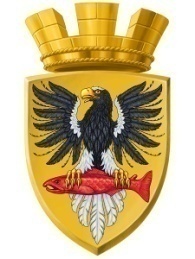 Р О С С И Й С К А Я   Ф Е Д Е Р А Ц И ЯКАМЧАТСКИЙ КРАЙП О С Т А Н О В Л Е Н И ЕАДМИНИСТРАЦИИ ЕЛИЗОВСКОГО ГОРОДСКОГО ПОСЕЛЕНИЯОт  19.01.2018 года                                                                                                         №  38 -п          г.ЕлизовоО размещении в Федеральной информационной адресной системе сведений об адресах, присвоенных объектам адресации с кадастровыми номерами 41:05:0101006:802; 41:05:0101001:9175; 41:05:0101002:880; 41:05:0101003:1044; 41:05:0101001:9000; 41:05:0101001:1389; 41:05:0101001:9063; 41:05:0101001:9156.	Руководствуясь ч.3 ст.5 и ч.3 ст.9 Федерального закона от 28.12.2013 № 443-ФЗ «О федеральной информационной адресной системе и о внесении изменений в Федеральный закон «Об общих принципах организации местного самоуправления в Российской Федерации», ст. 14 Федерального закона от 06.10.2003 № 131-ФЗ «Об общих принципах организации местного самоуправления в РФ», Уставом Елизовского городского поселения, Приказом Минфина России от 05.11.2015 № 171н «Об утверждении Перечня элементов планировочной структуры, элементов улично-дорожной сети, элементов объектов адресации, типов зданий (сооружений), помещений, используемых в качестве реквизитов адреса, и Правил сокращенного наименования адресообразующих элементов», Представлением об устранении нарушений Федерального законодательства Елизовской городской прокуратуры от 03.08.2017 №17/5-86в-2017, в целях актуализации информации в федеральной информационной адресной системеПОСТАНОВЛЯЮ:Разместить сведения об адресах, присвоенных объектам адресации ранее не размещенные в государственном адресном реестре:1.1 	Нежилое здание с кадастровым номером 41:05:0101006:802:Россия, Камчатский край, Елизовский муниципальный район, Елизовское городское поселение, Елизово г., Шоссейная ул., д. 1;1.2 	Жилой дом с кадастровым номером 41:05:0101001:9175:Россия, Камчатский край, Елизовский муниципальный район, Елизовское городское поселение, Елизово г., Виталия кручины ул., д. 44;1.3 	Жилой дом с кадастровым номером 41:05:0101002:880:Россия, Камчатский край, Елизовский муниципальный район, Елизовское городское поселение, Елизово г., Зеленая ул., д. 1;1.4 	Жилой дом с кадастровым номером 41:05:0101003:1044:Россия, Камчатский край, Елизовский муниципальный район, Елизовское городское поселение, Елизово г., Большаковой ул., д. 15;1.5	Жилой дом с кадастровым номером 41:05:0101001:9000:Россия, Камчатский край, Елизовский муниципальный район, Елизовское городское поселение, Елизово г., Брусничный пр-д., д. 2;1.6	Жилой дом с кадастровым номером 41:05:0101001:1389:Россия, Камчатский край, Елизовский муниципальный район, Елизовское городское поселение, Елизово г., Брусничный пр-д., д. 5;1.7	Жилой дом с кадастровым номером 41:05:0101001:9063:Россия, Камчатский край, Елизовский муниципальный район, Елизовское городское поселение, Елизово г., Брусничный пр-д., д. 6;1.8	Жилой дом с кадастровым номером 41:05:0101001:9156:Россия, Камчатский край, Елизовский муниципальный район, Елизовское городское поселение, Елизово г., Брусничный пр-д., д. 8;Направить данное постановление в Федеральную информационную адресную систему для внесения сведений установленных данным постановлением.Управлению делами администрации Елизовского городского поселения опубликовать (обнародовать) настоящее постановление в средствах массовой информации и разместить в информационно-телекоммуникационной сети «Интернет» на официальном сайте администрации Елизовского городского поселения.Контроль за исполнением настоящего постановления возложить на руководителя Управления архитектуры и градостроительства администрации Елизовского городского поселения.Ио Главы администрации Елизовского городского поселения                                                            В.А. Масло